ՈՐՈՇՈՒՄ N 7-Ա
15 ՓԵՏՐՎԱՐԻ 2017թ.ԿԱՊԱՆ  ՀԱՄԱՅՆՔԻ ԱՎԱԳԱՆՈՒ 2016 ԹՎԱԿԱՆԻ ՆՈՅԵՄԲԵՐԻ 07-Ի                  ԹԻՎ 57-Ա ՈՐՈՇՄԱՆ ՄԵՋ ԼՐԱՑՈՒՄՆԵՐ ԵՎ ՓՈՓՈԽՈՒԹՅՈՒՆՆԵՐ ԿԱՏԱՐԵԼՈՒ  ՄԱՍԻՆՂեկավարվելով «Տեղական ինքնակառավարման մասին» Հայաստանի Հանրապետության օրենքի 18-րդ հոդվածի 1-ին մասի 28)-րդ կետով, «Իրավական ակտերի մասին» Հայաստանի Հանրապետության օրենքի 70-րդ հոդվածի 2-րդ և 3-րդ մասերով և հաշվի առնելով համայնքի ղեկավարի առաջարկությունը, որոշման նախագծի քվեարկության   10  կողմ,   0   դեմ,   0   ձեռնպահ արդյունքներով,  համայնքի ավագանին                  ո ր ո շ ու մ  է.Կապան համայնքի ավագանու 2016 թվականի նոյեմբերի 7-ի «Կապան քաղաքի համայնքային ոչ առևտրային կազմակերպությունների աշխատակիցների թվաքանակը, հաստիքացուցակը և պաշտոնային դրույքաչափերը հաստատելու մասին» թիվ 57-Ա որոշմամբ հաստատված՝ «Թիվ 6 նախադպրոցական ուսումնական հաստատություն» ՀՈԱԿ աշխատակիցների թվաքանակը, հաստիքացուցակը և պաշտոնային դրույքաչափերը» N 5 հավելվածում կատարել հետևյալ փոփոխությունները և լրացումները.Հավելվածի 7-րդ կետը շարադրել հետևյալ բովանդակությամբ՝« 7. Բուժքույր		1,25 		78100		97625»:Հավելվածի «Ընդամենը» տողը շարադրել հետևյալ բովանդակությամբ՝«Ընդամենը		31,85		2629495»:Սույն որոշումն ուժի մեջ է մտնում ընդունման հաջորդող օրվանից:  Կողմ ( 10 )`	ԲԱԲԱՅԱՆ ՆԱՐԵԿ				ՀԱԿՈԲՅԱՆ ՆԱՐԵԿԲԱԴԱԼՅԱՆ ԱԻԴԱ				ՄԱՆՈՒՉԱՐՅԱՆ ԱՐԱՄԳՐԻԳՈՐՅԱՆ ՎԻԼԵՆ				ՄԱՐՏԻՐՈՍՅԱՆ ԷԴԳԱՐԴԱՎԹՅԱՆ ՆԱՐԵԿ				ՄԵՍՐՈՊՅԱՆ ՆԱՊՈԼԵՈՆԴԱՎԹՅԱՆ ՍՊԱՐՏԱԿ				ՓԱՐՍԱԴԱՆՅԱՆ ՆԻԿՈԼԱՅ	Դեմ ( 0 )Ձեռնպահ ( 0 )ՀԱՄԱՅՆՔԻ ՂԵԿԱՎԱՐ                   	   	            ԱՇՈՏ ՀԱՅՐԱՊԵՏՅԱՆ2017 թ     փետրվարի        17  	ք. Կապան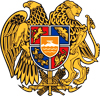 ՀԱՅԱՍՏԱՆԻ ՀԱՆՐԱՊԵՏՈՒԹՅՈՒՆ
ՍՅՈՒՆԻՔԻ ՄԱՐԶ
ԿԱՊԱՆ  ՀԱՄԱՅՆՔԻ  ԱՎԱԳԱՆԻ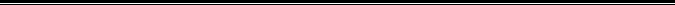 